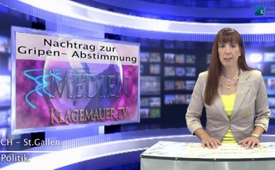 Nachtrag zur Gripen-Abstimmung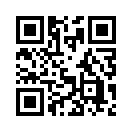 Am  18.  Mai  2014  stimmen wir Schweizer über den Kauf der  neuen  Kampfjets  „Gripen“ ab. Wie zu Beginn des Ersten  Weltkrieges vor genau 100...Am  18.  Mai  2014  stimmen
wir Schweizer über den Kauf
der  neuen  Kampfjets  „Gri-
pen“ ab. Wie zu Beginn des
Ersten  Weltkrieges  vor  ge-
nau  100  Jahren,  versuchen
uns wieder mächtige Lobby-
isten zu entwaffnen – ausge-
rechnet jetzt sollen wir Teile
unserer Lufthoheit abgeben?
An  wen?  An  die  USA  viel-
leicht?  Möge  sich  die  Ge-
schichte nicht wiederholen!
Dazu  ein  Zitat  aus  den
1920er-Jahren,  gelesen  im
„Werdenberger  Jahrbuch“
2014: „Aufgrund der Annah-
me,  dass  es  in  Europa  nie
mehr einen derartigen Krieg
geben  würde,  und  beflügelt
von  pazifistischen  Strömun-
gen  in  Teilen  der  Bevölke-
rung,  vernachlässigte  die
Schweiz  ihr  Wehrsystem.
Die  damals  ohnehin  schon
nicht  hochgerüsteten  Wehr-
maßnahmen  wurden  dras-
tisch reduziert.“
Im  Zusammenhang  mit  der
Gripenbeschaffung  herrscht
gerade  eine  ähnliche  Stim-
mung.  Aus  dem  Kreis  der
Gegner  hört  man  auch  völ-
lig unbewiesene Scheinargu-
mente wie etwa: Die Kosten
von  zirka  drei  Milliarden,
für einen Zeitraum von zehn
Jahren,  könne  sich  die
Schweiz nicht leisten. Wenn
das  so  wäre,  könnte  sich
die Schweiz z.B. die Entwick-
lungshilfe  erst  recht  nicht
leisten,  denn  diese  ver-
schlingt schon in einem ein-
zigen Jahr drei Milliarden.von is./nz.Quellen:---Das könnte Sie auch interessieren:---Kla.TV – Die anderen Nachrichten ... frei – unabhängig – unzensiert ...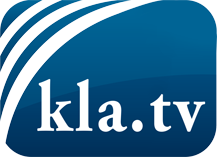 was die Medien nicht verschweigen sollten ...wenig Gehörtes vom Volk, für das Volk ...tägliche News ab 19:45 Uhr auf www.kla.tvDranbleiben lohnt sich!Kostenloses Abonnement mit wöchentlichen News per E-Mail erhalten Sie unter: www.kla.tv/aboSicherheitshinweis:Gegenstimmen werden leider immer weiter zensiert und unterdrückt. Solange wir nicht gemäß den Interessen und Ideologien der Systempresse berichten, müssen wir jederzeit damit rechnen, dass Vorwände gesucht werden, um Kla.TV zu sperren oder zu schaden.Vernetzen Sie sich darum heute noch internetunabhängig!
Klicken Sie hier: www.kla.tv/vernetzungLizenz:    Creative Commons-Lizenz mit Namensnennung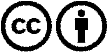 Verbreitung und Wiederaufbereitung ist mit Namensnennung erwünscht! Das Material darf jedoch nicht aus dem Kontext gerissen präsentiert werden. Mit öffentlichen Geldern (GEZ, Serafe, GIS, ...) finanzierte Institutionen ist die Verwendung ohne Rückfrage untersagt. Verstöße können strafrechtlich verfolgt werden.